Nr. 634 Strong Matte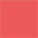 Nr. 652 Euphoric Matte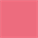 Nr. 771 Radiant Matte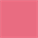 Nr. 772 Classic Matte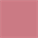 Nr. 787 Exuberant Matte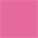  Nr. 789 Superstitious Matte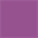 Nr. 897 Mysterious Matte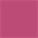 Nr. 962 Poison Matte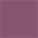 Nr.964 Ambitious Matte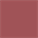 Nr. 999 Matte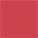 